Objectives :I am seeking employment with a company where I can use my talents and skills to grow and expand the company. I want to succeed in a stimulating and challenging environment, building the success of the company while I experience advancement opportunities.Education :BA in Management information system – Future Academy – Cairo 2014Experience :Contact center executive and customer service representative at Etisalat Telecom Solutions Egypt for one year.Job description :Attend training course for soft skills and call handling rules and instructions Handling customers inquires and complaint with different skills and software Record data base for customers data and details for each and every inquiry.Monitor calls volume and improve my Key performance Indicator for every month.Offer many deals related with Etisalat offers and Promo deals and approach the target.Customer service skills via handling and solve a lot of complains throw the day .Sales Executive : for one year ( Nasr City – Cairo )Job Descriptions :•   Sell retail products, goods and services to customers. •   Work with customers to find what they want, create solutions and ensure a smooth sales process.•   Work to find new sales leads, through business directories, client referrals, etc.•   Focus on indoor sales for new clients , or outdoor sales, which involves visiting clients in the field with either new or existing clients.Skills :Dealing with a computerized database of financial information organized and programmed in such a way that it produces regular reports on operations for every level of management in a company. It is usually also possible to obtain special reports from the system easily.Able to express my ideas clearly and confidently in speech.Determination to get things done. Make things happen & constantly looking for better ways of doing things.Maintains effective performance under pressure.Basic concepts of information technology.Additional attendance courses :SQL SERVER Course – Orascom Training and Technology  on 2012Languages Skills :Arabic : Mother Tongue languageEnglish : intermediate level for reading writing and speech Personal Details :Nationality : Egyptian Marital Status : Single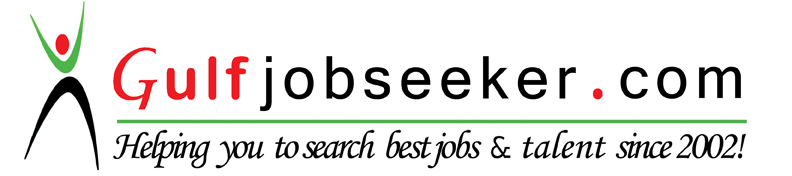 